            	115 S Golden State Blvd,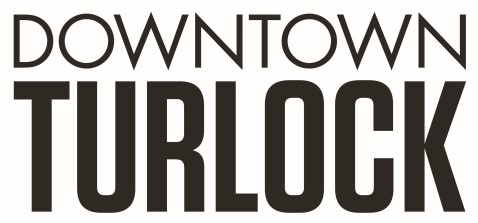 Turlock, CA 95380Phone: (209) 634-6459director@turlockdowntown.com_______________________________________________________________________________________________TDPOA BOARD SPECIAL MEETING WORKSHOP AGENDA  Wednesday, March 29, 20233:30 PM – 5:00 PM Chamber of Commerce Board Room115 South Golden State Blvd. Turlock, CA 95380Zoom Link:	 https://us02web.zoom.us/j/87091891581Board Members: Dan Tallman,	 Lori Smith, Amy Wilson, Danny Mann, 	Alta Fernandes, Randy Woods, Jeff ChapmanExecutive Director: Travis Regalo 	Call to Order:Public Comment:  While participation of all interested parties is welcomed, State Law prohibits the Board from taking action on any item not listed on the Agenda.  Scheduled Matters: PBID Workshop- The TDPOA board will review and discuss the Property and Business Improvement District and strategies pertaining to, including but not limited to:PBID processManagement planImprovements and ActivitiesAssessment AdjustmentsLandscape/HardscapeMaintenanceStandard Operating ProceduresReview TimelineReview draft assessment scenariosReview draft service plan/budgetDiscussion/Action Item: Property and Business Improvement District Management District Plan(MDP) approvalLandscaping/Hardscap for Blue Zone ParcelsDowntown art - Proposal for downtown art Logo/Letter Head ApprovalBoard Member Comment(s) Board members may provide a brief report on notable topics of interest.  The Brown Act does not allow discussion or action by the Board. Announcements and Discussion Items for next Meeting:  Set next workshop dateAdjournment 